COPY THE FOLLOWING CIRCUITS INTO YOUR NOTEBOOK AND FILL IN THE CHARTS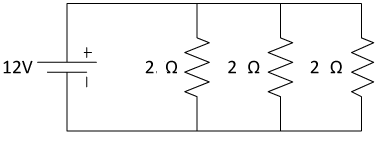 1-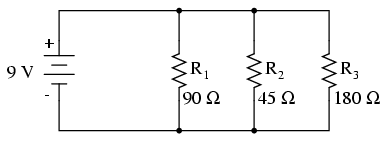 2-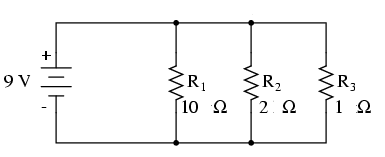 3- 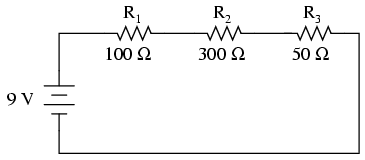 4-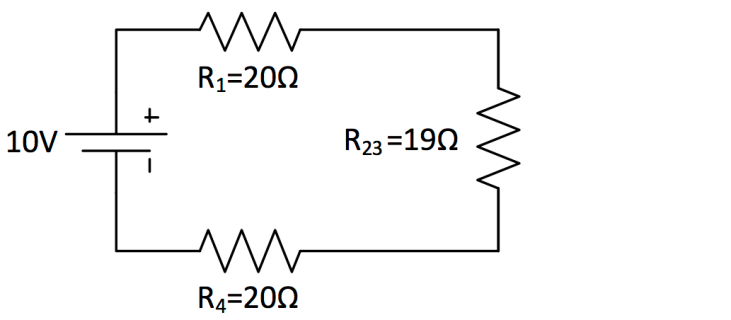 5- 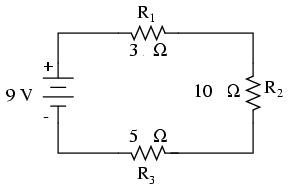 6-VIR123TOTALVIR123TOTALVIR123TOTALVIR123TOTALVIR123TOTALVIR123TOTAL